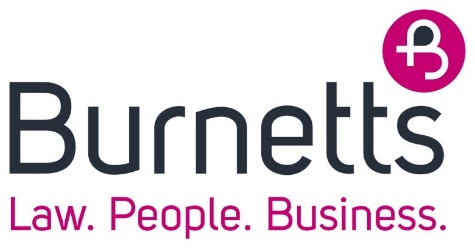 Diversity DataDuring May and June 2019, Burnetts invited all employees and Partners to take part in the anonymous SRA diversity survey to enable the firm to undertake diversity monitoring of its workforce.At the time Burnetts had 165 employees and partners of which 111 responded to the survey.  The results revealed the following: